АДМИНИСТРАЦИЯ ГОРОДСКОГО ОКРУГА С ВНУТРИГОРОДСКИМ ДЕЛЕНИЕМ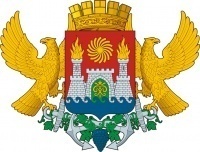 «ГОРОД МАХАЧКАЛА»МУНИЦИПАЛЬНОЕ БЮДЖЕТНОЕ ДОШКОЛЬНОЕ ОБРАЗОВАТЕЛЬНОЕ  УЧРЕЖДЕНИЕ«Детский са№35» ___________________________________________________________________________________________________________________________________________________________________________________________________________________________________________________________Ул. Аб. Исмаилова 31Б, г.Махачкала, Республика Дагестан, 367000, тел (8722)  63-30-38 e-mail: mkl-mdou35@yandex.ru ОГРН 1080562000397,ИНН/КПП 0562070246/527201001, ОКПО 80437892«___»________2021г                                                                    №________Об утверждении порядка подготовки проведения самообследования в МБДОУ «Д/С» № 35      В соответствии с пунктом 3 части 2 статьи 29 Федерального закона от 29 декабря 2012 года №373-ФЗ «Об образовании в Российской Федерации» в целях реализации приказа Министерства образования и науки Российской Федерации от 14.06.2013г №462 «Об утверждении порядка проведения самообследования образовательной организацией», проекта приказа Минобрнауки России «Об утверждении показателей деятельности образовательной организации, подлежащей самообследованию»  ПРИКАЗЫВАЮ:Организовать работу по самообследованию МБДОУ «Д/С» № 35 (далее ДОУ) 01.04.2021 по 20.04.2021гРазработать и утвердить План подготовки и проведения процедуры самообследования сроком до 20.04.2021г. приложение № 1Утвердить прилагаемый Порядок проведение самообследования ДОУ(приложение № 2)Заведующему Халимбековой Р.А,.Зам. заведующей Алиева Р.М, всем педагогическим работникам ДОУ нести ответственность за выполнение данного Положения в соответствии с требованиями законодательства РФ.Контроль за исполнением данного приказа оставляю за собой.Заведующая МБДОУ «Д/С № 35»                                           Халимбекова Р.ААДМИНИСТРАЦИЯ ГОРОДСКОГО ОКРУГА С ВНУТРИГОРОДСКИМ ДЕЛЕНИЕМ«ГОРОД МАХАЧКАЛА»МУНИЦИПАЛЬНОЕ БЮДЖЕТНОЕ ДОШКОЛЬНОЕ ОБРАЗОВАТЕЛЬНОЕ  УЧРЕЖДЕНИЕ«Детский са№35» ___________________________________________________________________________________________________________________________________________________________________________________________________________________________________________________________Ул. Аб. Исмаилова 31Б, г.Махачкала, Республика Дагестан, 367000, тел (8722)  63-30-38 e-mail: mkl-mdou35@yandex.ru ОГРН 1080562000397,ИНН/КПП 0562070246/527201001, ОКПО 80437892«___»________2021г                                                                    №________«О проведении процедуры самообследования»     В соответствии с пунктом 3 части 2 статьи 29 Федерального закона от 29 декабря 2012 года №373-ФЗ «Об образовании в Российской Федерации» в целях реализации приказа Министерства образования и науки Российской Федерации от 14.06.2013г №462 «Об утверждении порядка проведения самообследования образовательной организацией», проекта приказа Минобрнауки России «Об утверждении показателей деятельности образовательной организации, подлежащей самообследованию», а также с целью обеспечения доступности и открытости информации о деятельности образовательной организации, подготовки отчета о результатах самообследования Учреждения.ПРИКАЗЫВАЮ:Для проведения самообследования деятельности муниципального бюджетного дошкольного учреждения детский сад №35 (далее – ДОУ)  создать комиссию в составе 5 человек в следующем составе:
Председатель комиссии- заведующая Халимбекова Р. А.Заместитель председателя комиссии – заместитель заведующей Алиева Р. М.Члены комиссии:Председатель профкома – Заирбекова А. Б.Председатель Родительского комитета ДОУ – Магомедова У. Ш.       Учитель-логопед: Сулейманова Н.ИРаботу комиссии проводить в соответствии с положением «О порядке подготовки и организации проведения самообследования ДОУ»Для проведения самообследования использовать:
-пассивные формы (наблюдения, количественный и качественный анализ продуктов деятельности).
- активные формы (анкетирование, собеседование, тестирование).Установить следующую процедуру самообследования за отчетный период:Этапы1 этап – планирование и подготовка работ по самообследованию ДОУ (январь 2020г.)2 этап – организация и проведение процедуры самообследования (февраль – март 2021г.)3 этап – обобщение полученных результатов и на их основе формирование отчета (апрель 2021г.)4 этап – рассмотрение и утверждение отчета о результатах самообследования на Педагогическом совете ДОУ (апрель2021г.)Ответственному за ведение сайта Алиева Р. М. опубликовать отчет о результатах самообследования на официальном сайте ДОУ до 20 апреля 2021 года.Контроль за исполнением приказа оставляю за собой.Заведующая МБДОУ «Д/С № 35»                                       Халимбекова Р.А